PLAN DE PROYECTO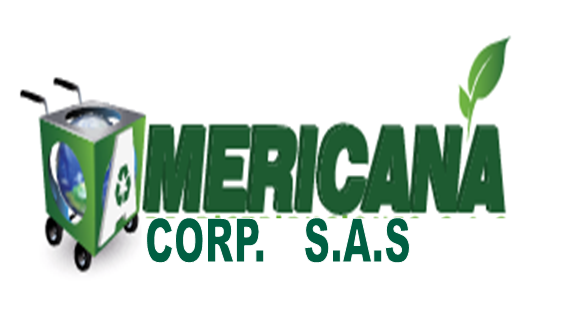 TABLA DE CONTENIDOGLOSARIOControl de cambiosINTRODUCCIÓNExiste gran desconocimiento acerca de los distintos campos de acción de las carreras universitarias, dado que parte de esté se adquiere a través de una interacción en ocasiones privilegiada con sistemas de educación o a través de experiencia propia que se adquiere luego de una etapa madura en el ciclo de vida, los jóvenes son muy visuales y adentrarlos en el entendimiento del sistema de educación superior de Colombia y sus 8 áreas de conocimiento es una tarea que debe hacerse de manera lúdica.NECESIDADESTuCarrera.co es el portal orienta vocacionalmente a los colombianos y los enlaza con la oferta completa de carreras técnicas, tecnológicas, universitarias, especializaciones, maestrías y doctorados disponible en los 32 departamentos del país, ofreciendo información para más de 13.000 carreras de pregrado y posgrado, que a nuestro último cohorte corresponden a toda la oferta en educación superior avalada por el MinEducación, además genera estadísticas de valor sobre la educación superior.OBJETIVOS DEL PROYECTOOrientamos vocacionalmente al país destacando casos de éxito de personajes sobresalientes colombianos en las 8 áreas de conocimiento del Sistema de Educación Superior de Colombia y haciendo mención de las carreras universitarias e instituciones de educación superior en donde se formaron nuestros referentes, facilitando el aprendizaje acerca de los distintos campos de acción de las carreras y enlazando al usuario con la oferta a nivel nacional de las carreras que despierten su interés vocacionalALCANCEAplicación móvil que le permitirá a la ciudadanía consultar  acerca de los distintos campos de acción de las carreras y enlazar al ciudadano con la oferta a nivel nacional de las mismas que despierten su interés vocacional.El portal cuenta con las siguientes funcionalidades:1. Registro de acceso por Facebook, instagram y twitter.2. Busqueda de la carrera.3. Blog4. Noticias destacadas.5. Directorio de carreras.6. Busqueda de universidades cerca de un usuario.7. Busqueda por ubicación , Institución y área de conocimiento.CRONOGRAMA DE ALTO NIVELHITOSDiseñoDesarrolloPruebasLanzamientoPRESUPUESTOSDesarrollo: $. 15.000.000Hostin y dominio :  $500.000CALIDADIndicadores de inscripción de usuariosComentarios generales del aplicativoInteracción con los usuarios.RIESGOSQue la aplicación no sea aceptada por los usuarios.Falta de presupuestos para lanzamiento y mercadeo.ANEXOShttps://www.tucarrera.coNombre del Proyectowww.tucarreraClienteUniversidades, colegios, estudiantes, profesionalesNombre del Documento2 FDT_PR4_PlanProyecto_v1.0_TUCARRERAAutorLina morenoFecha2-Feb-2018VersiónFechaNaturaleza de la modificaciónAprobado por1.021-mayo-2017Versión beta inicial para proceso de pruebasJohn Jairo Cortes Garcia2.015-3-2018Versión final puesta en marcha con usuarios realesJohn Jairo Cortes GarciaNoviembreNoviembreNoviembreNoviembreDiciembreDiciembreDiciembreDiciembreEneroEneroEneroEnero123412341234Diseño de la aplicación.DesarrolloPruebas de la aplicación lmarketing en googlemarketing en redes socialesDocumentación LanzamientoEtapa:Descripción :Tiempo:Valor:0En cooperación con el contratante, selección de los datos a trabajar para la generación de reportes en concordancia con los anexosadjuntados a esta propuesta.Depende	del contratista.1_Análisis de la información accesible por medio de datos abiertos del estado y requerimiento al contratante de datos no disponibles para el contratista, sobre todo los que tienen que ver con los Anexos 4 y 5 de esta propuesta._Programación de la base dedatos para alimentar el proyecto.2 meses$36.300.000,00 COP2Fase de desarrollo del administrador para alimentar el proyecto (creación de los formularios para cargar la información desde un Excel opor otra configuración desde el administrador).1 mes y medio$27.270.000.000,003Creación	del	reporteinteractivo.2 meses$36.300.000,00 COP4Entrega de resultadosA los cinco meses y medio de haberiniciado la etapa 1 del proyecto.Valor Total de la propuesta:$99.870.000,00 COP